Osnovna škola Katrina Zrinska Mečenčani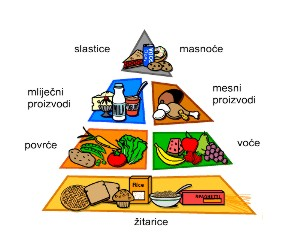 Mečenčani bb, 44 431 Donji KukuruzariJ E L O V N I K  –  prosinac 2016. god.U Mečenčanima, 1. prosinca.2016. god.1. TJEDAN1. i 2.. prosinca2. TJEDAN5. – 9. prosinca3. TJEDAN12. - 16. prosinca4. TJEDAN19. - 23. prosincaPONEDJELJAKPONEDJELJAKPONEDJELJAKTopli sendvič,vitaminski napitakPizza,čajKiflice, čoko mlijeko  UTORAKUTORAKUTORAKVarivo od mahuna s piletinomPileći paprikaš, salata: kiseli krastavciRižoto s piletinom,salata: kiseli krastavci SRIJEDASRIJEDASRIJEDAGrah  s kobasicama,salata: kupus Bečki odrezak,prilog: riža,Pileće šnicle u bijelom umaku, prilog: palentaČETVRTAKČETVRTAKČETVRTAKČETVRTAKHot dog,vitaminski napitakĆufte s umakom od rajčice,pire krumpirSaft od svinjskog mesa, njokiTijesto s vrhnjem ili jajima,voćni jogurtPETAKPETAKPETAKPETAKPire krumpir,riblji štapićiSlanac,tekući jogurtLepinje s vrhnjem Sendvič sa salamom i sirom